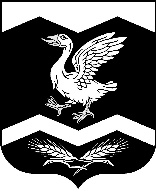 КУРГАНСКАЯ ОБЛАСТЬШАДРИНСКИЙ РАЙОНКРАСНОМЫЛЬСКИЙ СЕЛЬСОВЕТКРАСНОМЫЛЬСКАЯ СЕЛЬСКАЯ ДУМАРЕШЕНИЕот  «07»  апреля  2021 года                                                                                                    № 47с. КрасномыльскоеОб установлении размера стоимости движимого имущества, подлежащего учету в реестре муниципального имущества Красномыльского сельсоветаШадринского района Курганской областиВ соответствии с частью 5 статьи 51 Федерального закона от 06.10.2003 № 131-ФЗ «Об общих принципах организации местного самоуправления в Российской Федерации», пунктом 2 Порядка ведения органами местного самоуправления реестров муниципального имущества, утвержденного приказом Министерства экономического развития Российской Федерации от 30.08.2011 № 424, руководствуясь Уставом Красномыльского сельсовета, Красномыльская сельская Дума РЕШИЛА:1. Установить, что включению в реестр муниципального имущества Красномыльского сельсовета Шадринского района Курганской области подлежит находящееся в собственности Красномыльского сельсовета Шадринского района движимое имущество, стоимость которого превышает 10 000 рублей.2. Установить, что находящиеся в собственности Красномыльского сельсовета Шадринского района Курганской области акции, доли (вклады) в уставном (складочном) капитале хозяйственного общества или товарищества подлежат включению в реестр муниципального имущества Красномыльского сельсовета Шадринского района Курганской области независимо от их стоимости.3. Установить, что включению в реестр муниципального имущества Красномыльского сельсовета Шадринского района Курганской области подлежат принятые к бухгалтерскому учету подарки, стоимость которых превышает три тысячи рублей, полученные лицами, замещающими муниципальные должности, муниципальными служащими Красномыльского сельсовета Шадринского муниципального района Курганской области, в связи с протокольными мероприятиями, со служебными командировками и с другими официальными мероприятиями.4. Настоящее решение вступает в силу со дня официального  обнародования).Председатель Красномыльской сельской Думы                                                                       Л.М. Оплетаева  